ВведениеРегиональное подготовительное собрание для Европы (РПС-ЕВР) было проведено Бюро развития электросвязи (БРЭ) Международного союза электросвязи (МСЭ) в сотрудничестве с Министерством промышленности и торговли Чешской Республики в онлайновом формате 18−19 января 2021 года.Цель РПС-ЕВР заключалась в определении на региональном уровне приоритетов в развитии электросвязи и информационно-коммуникационных технологий (ИКТ), принимая во внимание вклады, представленные Государствами-Членами и Членами Сектора МСЭ-D из региона. На собрании был принят комплекс предложений по приоритетным вопросам, которые послужат основой при разработке вкладов для Всемирной конференции по развитию электросвязи, проводимой в Аддис-Абебе (Эфиопия) с 8 по 19 ноября 2021 года (ВКРЭ-21). ВКРЭ-21 рассмотрит виды деятельности МСЭ-D, которые будут выполняться в течение следующего четырехлетнего периода (2022−2025 гг.).В настоящем отчете представлена информация о работе и результатах РПС-ЕВР.УчастиеНа собрании присутствовали 114 участников, включая 59 делегатов, представлявших 27 Государств − Членов от региона Европы, 12 участников от Членов Сектора, 14 участников, представлявших 11 Государств-Членов в качестве наблюдателей, 2 участника от Организации Объединенных Наций и ее специализированных учреждений, а также 30 гостей. В мероприятии приняли участие 64 женщины и 50 мужчин. Список участников размещен здесь. Неофициальное собрание глав делегацийНеофициальное собрание глав делегаций состоялось 18 января 2021 года, и в соответствии с устоявшейся практикой МСЭ было рекомендовано, чтобы Чешская Республика как принимающая страна, которая в этом году является виртуальной принимающей стороной, представила кандидатуру Его Превосходительства Петра Очко, заместителя министра промышленности и торговли Чешской Республики, на пост председателя РПС-ЕВР для ВКРЭ-21.Собрание также рекомендовало назначить г-жу Ингу Римкевичене (Литовская Республика) заместителем председателя. Г-жа Римкевичене является начальником отдела международного сотрудничества и связей с общественностью регуляторного органа Литовской Республики в области связи (RRT), а также председателем Проектной группы Ком-МСЭ СЕПТ по ВКРЭ-21.Проект повестки дня, план распределения времени и распределение документов были также согласованы в неофициальном порядке в преддверии их принятия в первый день работы РПС-ЕВР. Кроме того, было также решено в порядке исключения рассмотреть поступившие с опозданием вклады и информационные документы, принимая во внимание их ценность для обсуждения региональных приоритетов.1	Церемония открытияНа церемонии открытия прозвучало несколько выступлений на высоком уровне. Все тексты выступлений размещены на веб-сайте РПС-ЕВР. На церемонии открытия выступили следующие ораторы:г-жа Дорин Богдан-Мартин, Директор Бюро развития электросвязи МСЭ [текст выступления];Его Превосходительство Петр Очко, заместитель министра промышленности и торговли Чешской Республики [текст выступления];г-жа Кристиана Флутур, Сопредседатель СЕПТ [текст выступления];г-жа Гви-Йеоп Сон, региональный директор Отдела по координации оперативной деятельности в Европе и Центральной Азии Организации Объединенных Наций [текст выступления].Также в рамках открывающего собрание сегмента прозвучали выступления представителей на министерском уровне, были зачитаны специальное послание страны, председательствующей в ЕС, и послание Группы европейской молодежи:Его Превосходительство Урмас Рейнсалу, министр иностранных дел Эстонии [текст выступления];Ее Превосходительство Валерия Ионан, заместитель министра цифровой трансформации Украины [текст выступления].Помимо этого, со специальным посланием от председателя Совета Европейского союза выступила г-жа Кристина Луренсо, директор Управления по внешним связям и развитию ANACOM, Португалия [текст выступления].Специальное видеообращение Группы европейской молодежи "Поколение подключений" было представлено представителем группы г-жой Элжоной Авдо. Она обратила внимание на Молодежную декларацию (Документ 22), полный текст которой был представлен представителями молодежи в рамках пункта 8 повестки дня.2	Выборы председателя и заместителей председателяВ соответствии с рекомендациями собрания глав делегаций председателем РПС-ЕВР для ВКРЭ-21 был единогласно избран Е.П. г-н Петр Очко, заместитель министра промышленности и торговли Чешской Республики.Собрание также утвердило рекомендацию собрания глав делегаций в отношении заместителя председателя РПС-ЕВР г-жи Инги Римкевичене (Литовская Республика), начальника отдела международного сотрудничества и связей с общественностью регуляторного органа Литовской Республики в области связи (RRT) и председателя Проектной группы Ком-МСЭ СЕПТ по ВКРЭ-21.Руководитель Отделения МСЭ для Европы г-н Ярослав Пондер был представлен Председателем в качестве секретаря РПС-ЕВР.3	Утверждение повестки дня и плана распределения времениУтвержденная повестка дня собрания представлена в Документе 1.Секретариат отметил, что РПС-ЕВР получило 33 вклада: 25 от Государств – Членов МСЭ и Членов Сектора МСЭ-D, 5 от секретариата и 3 от рабочих групп КГРЭ. Кроме того, было рассмотрено 15 информационных документов, в том числе 4 документа от учреждений системы ООН.РПС приняло решение принять к рассмотрению все поступившие с опозданием вклады и информационные документы, при том понимании, что этот подход применяется в исключительных случаях и применяется только к собранию РПС-ЕВР и не должен использоваться в качестве прецедента в будущем.Повестка дня была утверждена.Проанализировав все поступившие вклады в соответствии с направлениями деятельности МСЭ-D, собрание приняло предложенный проект плана распределения времени (Документ DT/1). Все документы собрания размещены на веб-сайте управления документацией РПС. 4	Тенденции в цифровой сфере ЕвропыДокумент 2: Документ "Тенденции в цифровой сфере Европы", представил Ярослав Пондер, руководитель Отделения МСЭ для Европы.В данном документе содержится обзор тенденций и изменений в инфраструктуре ИКТ, доступа к ним и их использования в Европе, которую представляют 46 Государств-Членов, и в которой проживает 686 миллионов человек. В документе освещаются изменения во внедрении ИКТ со времени проведения последней Всемирной конференции по развитию электросвязи в 2017 году (ВКРЭ-17) и в условиях пандемии COVID-19, прослеживаются изменения в регулировании, а также анализируется проделанная работа и задачи в области региональных инициатив МСЭ для Европы. Документ предназначен для использования членами МСЭ в качестве ориентира для обзора прогресса и определения приоритетных направлений развития ИКТ в Европе.Турция поблагодарила БРЭ за подготовку данного отчета и выразила признательность БРЭ за важную работу по отслеживанию развития информационного общества. Работа МСЭ в области данных и статистики по-прежнему имеет решающее значение для членов МСЭ и других структур. В докладе "Тенденции в цифровой сфере" подчеркивается, что, хотя Европа занимает лидирующие позиции по отношению к другим регионам МСЭ, различия в развитии ИКТ в рамках региона сохраняются. Это указывает на необходимость сосредоточения европейских региональных инициатив на рассмотрении и преодолении регионального цифрового разрыва.РПС-ЕВР дало документу высокую оценку и приняло вклад к сведению.5	Представление отчета о выполнении Плана действий Буэнос-Айреса (включая региональные инициативы) и вклад в выполнение Плана действий ВВУИО и достижение целей в области устойчивого развития (ЦУР)Документ 3 "Внедрение в БРЭ управления, ориентированного на результаты (УОР)" был представлен от имени директора БРЭ заместителем Директора БРЭ Стивеном Беро. В 2019 году БРЭ приступило к комплексному реформированию своего подхода к управлению, ориентированному на результаты (УОР), с тем чтобы подготовиться к решению задач, возникающих в условиях стремительно меняющейся ситуации в области развития, и получить возможность четко отвечать своему назначению (Fit4Purpose). Такая реформа обеспечит актуальность УОР с точки зрения выполнения всех программ работ, станет инструментом для принятия управленческих решений и мониторинга и позволит получить данные, подтверждающие воздействие предпринимаемых БРЭ усилий. Кроме того, она послужит платформой для взаимодействия с внутренними и внешними партнерами, а также для тиражирования и расширения масштабов внедрения успешных проектов и инициатив в рамках своих программ работы. Документ 4 "Представление отчета о выполнении Плана действий Буэнос-Айреса (включая региональные инициативы) и вклад в выполнение Плана действий ВВУИО и достижение целей в области устойчивого развития (ЦУР)" представил заместитель Директора БРЭ г-н Стивен Беро. Приложение 2, содержащее подробную информацию о работе по реализации региональных инициатив для Европы, было представлено руководителем Отделения МСЭ для Европы г-ном Ярославом Пондером.В 2017 году в Буэнос-Айресе (Аргентина) прошла Всемирная конференция МСЭ по развитию электросвязи (ВКРЭ-17), на которой был принят План действий Буэнос-Айреса (ПДБА). Данный план, включающий программы МСЭ-D, комплекс региональных инициатив, а также новые и пересмотренные Резолюции, Рекомендации и Вопросы Исследовательских комиссий, определяет мандат, задачи и приоритеты Сектора развития МСЭ (МСЭ-D) на период 2018–2021 годов. Кроме того, он обеспечивает соответствие работы Сектора развития стратегическим задачам МСЭ, с тем чтобы страны могли в полной мере использовать преимущества ИКТ.В Документе 4 содержится отчет о выполнении Плана действий Буэнос-Айреса и его вкладе в выполнение Плана действий ВВУИО и достижение Целей в области устойчивого развития (ЦУР). В нем также освещаются изменения, произошедшие в Бюро развития электросвязи (БРЭ), которое является исполнительным органом МСЭ-D, с тем чтобы оно могло идти в ногу с быстро меняющимися условиями, в которых оно работает.Приложение 2 содержит описание всех видов деятельности, осуществленных МСЭ в период 2018−2020 годов, в рамках непосредственного реагирования на ожидаемые результаты региональных инициатив МСЭ для региона Европы, в который входят 46 стран. Виды деятельности, представленные в настоящем Документе, дают представление об итогах и достигнутых результатах для каждой региональной инициативы, а также для каждого направления деятельности. Они сгруппированы в хронологическом порядке по темам. Все виды деятельности, осуществляемые в рамках региональных инициатив МСЭ для Европы, непосредственно связаны с соответствующими тематическими приоритетами БРЭ и координируются в рамках этих приоритетов, что способствует укреплению деятельности МСЭ и повышению результативности работы на региональном и национальном уровнях. Также в Документе содержится информация о вкладе видов деятельности в работу исследовательских комиссий МСЭ, а также о вкладе МСЭ в реализацию направлений деятельности ВВУИО и достижение Целей в области устойчивого развития.Региональные инициативы – это пять приоритетных областей, которые были разработаны и согласованы членами от региона Европы и утверждены на Всемирной конференции по развитию электросвязи, состоявшейся в 2017 году в Буэнос-Айресе (Аргентина), и содержатся в Плане действий Буэнос-Айреса. Региональные инициативы направлены на решение конкретных приоритетных задач в области электросвязи/ИКТ, требующих конкретных действий со стороны МСЭ на региональном уровне. В рамках каждой региональной инициативы был разработан комплекс видов деятельности, инициатив, партнерств и проектов для удовлетворения потребностей региона. Ежегодные региональные форумы МСЭ по вопросам развития выполняют роль координационных механизмов, способствующих реализации региональных инициатив. Ниже перечислены региональные инициативы МСЭ для Европы:•	EUR1: Инфраструктура широкополосной связи, радиовещание и управление использованием спектра;•	EUR2: Ориентированный на граждан подход к созданию услуг для национальных администраций;•	EUR3: Доступность, приемлемость в ценовом отношении и развитие навыков для всех, с тем чтобы обеспечить охват цифровыми технологиями и устойчивое развитие;•	EUR4: Укрепление уверенности и доверия при использовании информационно-коммуникационных технологий;•	EUR5: Ориентированные на информационно-коммуникационные технологии инновационные экосистемы.Информационный документ 1 является расширенной версией Приложения 2 и содержит подробную информацию о всех мероприятиях.Эстония проинформировала участников собрания о своей приверженности сотрудничеству в области развития цифровых технологий. Эстония вместе с Германией, Альянсом DIAL, МСЭ и другими присоединившимися партнерами создает открытую платформу цифрового управления, которая позволит ускорить цифровую трансформацию и цифровизацию государственных услуг для достижения ЦУР. На портале будут представлены примеры передового опыта и продемонстрированы эталонные примеры внедрения, что позволит всем странам ознакомиться с опытом, накопленным в других странах. Он поможет избежать дублирования усилий и ускорить усилия по цифровой трансформации и масштабированию технологий. Сотрудничество между заинтересованными сторонами в конечном итоге будет способствовать созданию глобальной основы для сотрудничества на высоком уровне в области цифровых технологий и отходу от вертикальных решений. Платформа будет способствовать созданию потенциала должностных лиц государственных структур, директивных органов и других заинтересованных сторон для развития соответствующих услуг для более цифрового общества и, в конечном итоге, для мира цифрового равенства.Венгрия взяла слово, чтобы вновь заверить собрание в своей поддержке работы МСЭ и объявить о своем намерении представить кандидатуру на пост председателя 2-й Исследовательской комиссии на ВКРЭ-21.РПС-ЕВР дало документу высокую оценку и приняло вклад к сведению.6	Отчет о выполнении решений других конференций, ассамблей и собраний МСЭ, связанных с работой МСЭ-D: ПК-18, ВКР-19, АР-19 и ВАСЭ-16.Документ 5 "Отчет о выполнении решений других конференций, ассамблей и собраний МСЭ, связанных с работой МСЭ-D: ПК-18, ВКР-19, АР-19 и ВАСЭ-16" был представлен от имени Директора БРЭ исполняющим обязанности руководителя Департамента DNS г-ном Марко Обизо.Была подчеркнута важность обеспечения согласованности Резолюции 1 между всеми тремя Секторами, а также значение межсекторальных заявлений о взаимодействии.Была вновь подчеркнута важность работы в области ЭМП, в частности в контексте внедрения технологий 5G, а также было обращено внимание на недавно опубликованный справочный отчет МСЭ, подготовленный в рамках региональной инициативы МСЭ для Европы к Региональному форуму МСЭ для Европы по стратегиям и политике в области 5G и внедрению 5G.Руководитель Департамента исследовательских комиссий БСЭ д-р Билель Джамусси представил справочные документы о ходе подготовки к Всемирной ассамблее по стандартизации электросвязи (ВАСЭ), проинформировав делегатов, что проведение Ассамблеи отложено до марта 2022 года, и обратил их внимание на Документ [TD 932] о непрерывной деятельности в рамках подготовки к ВАСЭ, деятельность по межрегиональной координации для ВАСЭ 20, а также на МРС и работу КГСЭ по планированию региональных подготовительных собраний к ВАСЭ и ВКРЭ.Председатель Межсекторальной координационной группы (МСКГ) д-р Фабио Биджи также напомнил участникам, что в настоящее время осуществляется тесная координация между КГСЭ и КГРЭ, а также ведется работа по межсекторальному сопоставлению.Советник 1-й Исследовательской комиссии БР г-н Филипп Обино обратил внимание на результаты ВКР-19 (Приложение 2 к Документу 5), а также на новое издание Регламента радиосвязи 2020 года, которое включает результаты ВКР-19 и положения, вступившие в силу 1 января 2021 года. Было отмечено, что в рамках исследовательских комиссий МСЭ-R проводится активная подготовка к ВКР-23.РПС-ЕВР дало документу высокую оценку и приняло вклад к сведению.7	Подготовка к ВКРЭ-217.1	Отчет Рабочей группы КГРЭ по подготовке к ВКРЭ (РГ-Подг-КГРЭ)Документ 6: Заключительный отчет Рабочей группы КГРЭ по подготовке к ВКРЭ (РГ-Подг-КГРЭ) был представлен Председателем РГ-Подг-КГРЭ г-ном Сантьяго Рейес-Бордой. В нем содержится заключительный отчет о деятельности Рабочей группы КГРЭ по подготовке к ВКРЭ (РГ-Подг-КГРЭ), включая те моменты, по которым группе не удалось прийти к консенсусу, и решение было принято КГРЭ-20/3.Председатель напомнил участникам о двух важных инициативах, в которых участвует регион Европы, а именно о значимом вовлечении молодежи в рамках инициатив "Поколение подключений" – Группа европейской молодежи и Сеть женщин (NoW) для Сектора развития электросвязи, о которых было официально объявлено 19 января 2021 года. Эти инициативы впервые были включены в процесс подготовки к ВКРЭ.РПС-ЕВР дало документу высокую оценку и приняло вклад к сведению. 7.2	Отчет Рабочей группы КГРЭ по Резолюциям, Декларации и тематическим приоритетам ВКРЭ (РГ-РДТП-КГРЭ)Документ 7 "Отчет Рабочей группы КГРЭ по Резолюциям, Декларации и тематическим приоритетам ВКРЭ (РГ-РДТП-КГРЭ)" был представлен председателем Рабочей группы КГРЭ по Резолюциям, Декларации и тематическим приоритетам ВКРЭ д-ром Ахмадом Резой Шарафатом. В нем содержится информация о ходе работы собрания Рабочей группы КГРЭ по Резолюциям, Декларации и тематическим приоритетам ВКРЭ (РГ-РДТП-КГРЭ). Группа продолжит свою работу и представит свой заключительный отчет КГРЭ-21.В ходе обсуждения было предложено упорядочить Резолюции в разных Секторах путем принятия Резолюций Полномочной конференции. Кроме того, Вопросы исследовательских комиссий в максимально возможной степени должны носить вертикальный характер во избежание дублирования.С другой стороны, было отмечено, что для обеспечения непрерывности работы по важным направлениям следует, насколько это возможно, оставить Вопросы без изменений.Выступающий ответил на замечания, заверив, что в настоящее время ведутся консультации по поиску наилучшего варианта дальнейших действий для обеспечения целенаправленной работы над Вопросами исследовательских комиссий, а также чтобы они касались наиболее важных областей работы, предложенных на собрании КГРЭ. Выступающий также отметил, что четкое представление о дальнейших действиях будет получено на следующем собрании КГРЭ.РПС-ЕВР дало документу высокую оценку и приняло вклад к сведению.7.3	Рабочая группа КГРЭ по Стратегическому и Оперативному планам (РГ-СОП-КГРЭ)Документ 8 "Отчет Рабочей группы КГРЭ по Стратегическому и Оперативному планам (РГ-СОП-КГРЭ)" был представлен г-жой Бланкой Гонсалес. Он содержит информацию о деятельности Рабочей группы КГРЭ по Стратегическому и Оперативному планам (РГ-СОП-КГРЭ) с момента ее создания. В нем также содержатся некоторые рекомендации в отношении дальнейших действий, которые были одобрены КГРЭ-20/3.РПС-ЕВР дало документу высокую оценку и приняло вклад к сведению.8	Определение приоритетности региональных инициатив, связанных с ними проектов и механизмов финансирования В рамках РПС было принято решение сгруппировать вклады по темам: общие предложения по сквозным темам, цифровая инфраструктура, цифровые услуги, охват цифровыми технологиями, кибербезопасность, инновации.По предложению заместителя Председателя, РПС также приняло решение принять вклад Польши [28] в качестве общей основы для разработки временного документа по региональным приоритетам, который будет представлен на пленарном заседании на следующий день.РПС также согласовало создание специальной редакционной группы под руководством заместителя Председателя РПС, в состав которой вошли следующие делегаты: г-н Вилем Веселы (Чешская Республика), г-жа Лидия Степинска-Устасияк (Польша) и г-н Вадим Каптур (ОНАС, Украина). Редакционная группа провела три собрания, на которых выработала набор региональных приоритетов, утвержденных РПС.Вклады членовОбщие предложения по сквозным темамДокумент [19] "Вклад по определению региональных приоритетных областей на 2022–2025 годы" был представлен Албанией. В нем содержится предложение в поддержку усиления синергии между региональными и субрегиональными инициативами и проектами. В нем также отмечается, что существующие региональные приоритетные области по-прежнему сохраняют свою актуальность и виды деятельности на 2022–2025 годы следует планировать с учетом воздействия пандемии COVID-19. В Документе подчеркивается, что для достижения цифровой трансформации необходимо улучшение широкополосной связи, включая развертывание 5G, развитие цифровых навыков, принятие политики, направленной на охват цифровыми технологиями, и создание регуляторной среды для развития новых технологий.В ходе РПС-ЕВР данный документ был принят к сведению, а также было принято решение продолжить обсуждение для поиска консенсуса в целях выработки единого предложения по региональным инициативам, в том числе с учетом настоящего вклада.Документ [20] "Текущие события, планы и приоритеты работы на Украине" был представлен Украиной. В нем содержится обзор деятельности Министерства цифровой трансформации Украины в сфере создания потенциала, развития цифровых навыков и защиты ребенка в онлайновой среде, а также выражается готовность к сотрудничеству и обмену опытом с целью выявления лучшего понимания и более слаженной работы.В ходе РПС-ЕВР данный документ был принят к сведению, а также было принято решение продолжить обсуждение для поиска консенсуса в целях выработки единого предложения по региональным инициативам, в том числе с учетом настоящего вклада.Документ [21] "Предложение по дальнейшему укреплению сотрудничества между МСЭ и субрегиональными организациями" был представлен Чешской Республикой. В Документе содержится предложение, касающееся растущей необходимости улучшения развития инфраструктуры в обслуживаемых в недостаточной степени районах, приводятся примеры передовой практики на национальном уровне и предлагается укрепить уже существующее ценное сотрудничество между МСЭ и другими организациями, а также обеспечить использование ориентированных на человека подходов к разработке и внедрению новых технологий.В ходе РПС-ЕВР данный документ был принят к сведению, а также было принято решение продолжить обсуждение для поиска консенсуса в целях выработки единого предложения по региональным инициативам, в том числе с учетом настоящего вклада. Документ [23] "Предложение по европейским региональным приоритетам: обеспечение более эффективной и устойчивой цифровой трансформации" был представлено Болгарией. В нем содержится предложение по "обеспечению более эффективной и устойчивой цифровой трансформации" в качестве одного из европейских региональных приоритетов. Основное внимание уделяется расширению возможностей установления соединений внутри стран и между ними для поддержки цифровой трансформации, кибербезопасности, СОР и женщин в ИКТ.В ходе РПС-ЕВР данный документ был принят к сведению, а также было принято решение продолжить обсуждение для поиска консенсуса в целях выработки единого предложения по региональным инициативам, в том числе с учетом настоящего вклада. Документ [24] "Вклад Государства Израиль" был представлен Израилем. В нем содержатся три основных предложения по приоритетам в регионе Европы: i) открытость, повышение роли ИКТ в образовании и среди женщин и девушек; ii) инновации в области создания защищенной инфраструктуры, обеспечение внедрения передовых технологий, основанного на доверии; и iii) партнерство и координация между группами регуляторных органов.В ходе РПС-ЕВР данный документ был принят к сведению, а также было принято решение продолжить обсуждение для поиска консенсуса в целях выработки единого предложения по региональным инициативам, в том числе с учетом настоящего вклада. Документ [28] "Региональные приоритеты для Европы на период 2022–2025 гг." был представлен Польшей. В нем содержится предложение по региональным приоритетам на 2022–2025 годы с учетом осуществления и результатов региональных инициатив в период 2018–2021 годов [4], а также в свете тенденций и событий, оказывающих влияние на регион Европы [2]. В Документе признается важность сохранения пяти тем в качестве приоритетных для региона, а также содержатся положения, в соответствии с которыми предполагается выработка ожидаемых результатов в соответствии с тематическими приоритетами БРЭ, Целями в области устойчивого развития, направлениями деятельности ВВУИО и Повесткой дня "Соединим к 2030 году".Заместитель Председателя напомнила участникам о важности этого документа, который будет использоваться в качестве всеобъемлющей основы для определения региональных приоритетов на период 2022–2025 годов.В ходе РПС-ЕВР данный документ был принят к сведению, а также было принято решение продолжить обсуждение для поиска консенсуса в целях выработки единого предложения по региональным инициативам, в том числе с учетом настоящего вклада. Документ [32] "Предложение по работе исследовательских комиссий" был представлен Румынией. В нем признается важность работы, выполненной исследовательскими комиссиями МСЭ-D в период 2018–2021 годов. В Документе также указывается на важность укрепления связи с реализацией тематических приоритетов БРЭ и содержится просьба в адрес РПС подготовить предложения по Вопросам для следующего исследовательского периода 2022–2025 годов.РПС согласилось с тем, что необходимо приложить дополнительные усилия для расширения содержательных вкладов со стороны членов от региона Европы, в частности, в рамках работы КГРЭ и исследовательских комиссий МСЭ-D.В ходе РПС-ЕВР данный документ был принят к сведению, а также было принято решение продолжить обсуждение для поиска консенсуса в целях выработки единого предложения по региональным инициативам, в том числе с учетом настоящего вклада. Документ [33] "Председательство Португалии в ЕС в 2021 году (PPUE2021): "Цифровая Европа" был представлен Португалией. В нем приведены основные приоритеты и задачи Португалии в период ее председательства в Совете Европейского союза (ЕС) по вопросам, связанным с цифровыми технологиями. Председательство приходится на первое полугодие 2021 года.В ходе РПС-ЕВР данный документ был принят к сведению, а также было принято решение продолжить обсуждение для поиска консенсуса в целях выработки единого предложения по региональным инициативам, в том числе с учетом настоящего вклада. Секретарь поблагодарил Португалию за ее тесное сотрудничество с МСЭ, особенно в области обеспечения доступности ИКТ, и, в частности, за сотрудничество по вопросам обеспечения доступности ИКТ в Европе, а также за поддержку процесса укрепления синергии между действиями МСЭ и действиями, предпринимаемыми в контексте председательства в Совете Европейского союза.Устный вклад Турции. Турция подтвердила актуальность пяти региональных инициатив на период 2022–2025 годов и заявила, что "Уверенность и доверие при использовании цифровых технологий" и "Охват цифровыми технологиями и развитие цифровых навыков" должны стать одними из приоритетных областей для Европы на следующий период. В частности, Турция обратила внимание на успех мероприятий, проведенных в партнерстве с МСЭ, в том числе "Киберщит-2019", создание потенциала и международное сотрудничество в области кибербезопасности, которые имеют первостепенное значение, и что они должны быть включены в список ожидаемых результатов на период 2022–2025 годов.Цифровая инфраструктураДокумент [25] "Вклад EaPeReg для Всемирной конференции по развитию электросвязи (ВКРЭ-21)", представленный Украиной от имени сети регуляторных органов EaPeReg, содержит информацию о задачах текущей цифровой повестки дня EaPeReg на 2025 год и соответствующих мерах по достижению поставленных задач. Особое внимание уделено развитию синергии в области установления соединений (развитие инфраструктуры, включая 5G) и благоприятной регуляторной среды.В ходе РПС-ЕВР данный документ был принят к сведению, а также было принято решение продолжить обсуждение для поиска консенсуса в целях выработки единого предложения по региональным инициативам, в том числе с учетом настоящего вклада. Секретариат упомянул о положительном опыте сотрудничества между МСЭ и EaPeReg за последние месяцы после подписания меморандума о взаимопонимании между двумя структурами. Секретариат напомнил о аналогичном позитивном опыте с BEREC.Документ [10] "Региональная инициатива по картированию и совместному использованию инфраструктуры и связанного с ней оборудования в качестве основы для эффективного развития высокоскоростных широкополосных сетей" был представлен Черногорией, и содержит предложение по картированию широкополосных сетей. Картографические системы являются основополагающим фактором для НРО, поскольку они являются неотъемлемым инструментом эффективного создания инфраструктуры, пригодной для формирования высокоскоростных широкополосных сетей, которые необходимых для развития новых услуг на национальном уровне. В предложении содержится призыв к укреплению потенциала в этой области развития инфраструктуры.Черногории было рекомендовано представить настоящий документ Группе Докладчика по Вопросу 1/1 1-й Исследовательской комиссии.В ходе РПС-ЕВР данный документ был принят к сведению, а также было принято решение продолжить обсуждение для поиска консенсуса в целях выработки единого предложения по региональным инициативам, в том числе с учетом настоящего вклада. Документ [9] "Региональная инициатива по активизации внедрения и развития цифрового звукового вещания (DAB)", представленный Черногорией, содержит предложение по вопросам цифрового звукового вещания. Учитывая различия в уровне внедрения и развития DAB в европейских странах, существует потребность в региональной инициативе, с помощью которой нуждающиеся администрации могли бы получать помощь в процессе внедрения цифрового радио, с тем чтобы обеспечить ускоренное устойчивое развитие в области аудиовизуальных медиа-услуг, предоставляемых с помощью наземных систем цифрового звукового вещания, в среднесрочной и долгосрочной перспективе.В ходе РПС-ЕВР данный документ был принят к сведению, а также было принято решение продолжить обсуждение для поиска консенсуса в целях выработки единого предложения по региональным инициативам, в том числе с учетом настоящего вклада. Документ [29] "Предложение по ЭМП" был представлен Республикой Сербия. В документе признается растущая актуальность мониторинга уровней электромагнитного поля и излагается подход, применяемый на национальном уровне. В документе предлагается укрепить потенциал региона в области создания открытых платформ мониторинга данных по ЭМП в целях укрепления доверия со стороны общественности.Сербии было предложено представить этот документ Группе Докладчика по Вопросу 7/2 2-й Исследовательской комиссии. Участники собрания также запросили дополнительные разъяснения относительно эффективности проведения измерений ЭМП на национальном уровне.Сербия ответила, что мониторинг уровня ЭМП в реальном времени способствует повышению осведомленности граждан на страновом уровне. Чешская Республика поддержала эту позицию, в частности, признав, что мониторинг ЭМП является важной мерой для противодействия последствиям дезинформации по этой теме.В ходе РПС-ЕВР данный документ был принят к сведению, а также было принято решение продолжить обсуждение для поиска консенсуса в целях выработки единого предложения по региональным инициативам, в том числе с учетом настоящего вклада. Документ [30] "Региональная инициатива по картированию широкополосной инфраструктуры и соответствующего оборудования в целях эффективного развития сетевой инфраструктуры с очень высокой пропускной способностью (VHCN)" был представлен Республикой Сербия. Документ содержит предложение, направленное на укрепление потенциала и согласование подходов в регионе в отношении систем картирования сетей широкополосной связи. Это позволяет НРО повысить эффективность процесса регулирования и обеспечить эффективное развертывание инвестиционных программ, включая программы государственной поддержки.В ходе РПС-ЕВР данный документ был принят к сведению, а также было принято решение продолжить обсуждение для поиска консенсуса в целях выработки единого предложения по региональным инициативам, в том числе с учетом настоящего вклада. Цифровые услугиДокумент [15] "Перевод серии специализированных мультимедийных курсов дистанционного обучения по вопросам электронного здравоохранения (eHealthcourses.online) на английский и другие европейские языки" был представлен Украиной. Документ содержит предложение о переводе мультимедийных курсов дистанционного обучения по вопросам электронного здравоохранения (eHealthcourses.online), разработанных БРЭ МСЭ при поддержке ОНАС имени А.С. Попова (Украина) в рамках Региональной инициативы CIS4 "внедрение технологий и систем телемедицины для преодоления "цифрового разрыва" (в сельских районах, для борьбы с эпидемиями инфекционных заболеваний, при чрезвычайных ситуациях, создание единого информационного медицинского пространства)", утвержденной ВКРЭ-06, на английский язык и другие европейские языки.Украине было предложено представить этот документ на Группе Докладчика по Вопросу 2/2 2-й Исследовательской комиссии.В ходе РПС-ЕВР данный документ был принят к сведению, а также было принято решение продолжить обсуждение для поиска консенсуса в целях выработки единого предложения по региональным инициативам, в том числе с учетом настоящего вклада. Охват цифровыми технологиямиДокумент [31] "Вклад по доступности ИКТ как приоритета для региона Европы" был представлен Португалией. В документе содержится предложение о сохранении доступности ИКТ в качестве одного из основных региональных приоритетов для Европы с учетом опыта и прогресса, достигнутого Португалией в области обеспечения доступности ИКТ и онлайновых услуг, также принимая во внимание необходимость непрерывной работы в этой области. Португалия напомнила участникам, что в этом году она будет выступать в качестве принимающей страны для флагманского мероприятия МСЭ и Европейской комиссии по вопросам доступности ИКТ "Доступная Европа".В ходе РПС-ЕВР данный документ был принят к сведению, а также было принято решение продолжить обсуждение для поиска консенсуса в целях выработки единого предложения по региональным инициативам, в том числе с учетом настоящего вклада. Документ [26] "Предложение Литвы по региональным приоритетам: Охват цифровыми технологиями в целях сокращения цифрового разрыва с помощью ИКТ" был представлен Литовской Республикой. В документе содержится предложение, в котором определены приоритетные действия в области охвата цифровыми технологиями. Особое внимание уделяется трем областям: доступности ИКТ, расширению прав и возможностей всех социальных групп, включая женщин, и развитию цифровых навыков.Литве было рекомендовано представить этот документ в качестве вклада Группе Докладчика по Вопросу 7/1 1-й Исследовательской комиссии.В ходе РПС-ЕВР данный документ был принят к сведению, а также было принято решение продолжить обсуждение для поиска консенсуса в целях выработки единого предложения по региональным инициативам, в том числе с учетом настоящего вклада. Документ [12] "Предложение о мероприятиях по обеспечению использования доступных и приемлемых в ценовом отношении ИКТ и услуг для всех в целях обеспечения охвата цифровыми технологиями и устойчивого развития" был представлен Боснией и Герцеговиной. В документе представлено предложение об охвате цифровыми технологиями. Основные шаги по обеспечению охвата цифровыми технологиями и устойчивого развития требуют разработки национальной стратегии и нормативно-правовой базы, разработки стандартов, расширения возможностей, повышения осведомленности, обмена передовым опытом и обеспечения своевременной реализации в целях реагирования на новые технологические тенденции. В этом контексте Босния и Герцеговина предлагает ряд приоритетов в области развития доступности ИКТ.В ходе РПС-ЕВР данный документ был принят к сведению, а также было принято решение продолжить обсуждение для поиска консенсуса в целях выработки единого предложения по региональным инициативам, в том числе с учетом настоящего вклада. Цифровые навыки и цифровая грамотностьДокумент [13] "Разработка комплекса электронных средств, ресурсов и технологий для мотивации выпускников делать выбор в пользу профессий в сфере электросвязи/ИКТ" был представлен Украиной. В нем содержится предложение об оказании помощи молодым выпускникам в выборе профессии в области электросвязи/ИКТ. Как известно, в современном мире людские ресурсы продолжают оставаться важнейшим ресурсом. В то же время непрерывная и постоянная профессиональная подготовка и обмен идеями с другими специалистами в области повышения квалификации, образования и развития имеет решающее значение для развития любых навыков. Этот вопрос особенно актуален сегодня в сельских районах, где жители имеют ограниченные возможности для полноценного использования ИКТ. ОНАС предлагает разработать комплекс электронных средств, ресурсов и технологий для мотивации выпускников делать выбор в пользу профессий в сфере электросвязи/ИКТ.В ходе РПС-ЕВР данный документ был принят к сведению, а также было принято решение продолжить обсуждение для поиска консенсуса в целях выработки единого предложения по региональным инициативам, в том числе с учетом настоящего вклада. Документ [16] "Региональный форум для Европы "Использование электронного образования для подготовки специалистов в области ИКТ" был представлен Украиной. В нем содержится предложение о проведении регионального форума для Европы "Использование электронного образования для подготовки специалистов в области ИКТ" в рамках Региональной инициативы EUR3 "Доступность, приемлемость в ценовом отношении и развитие навыков для всех, с тем чтобы обеспечить охват цифровыми технологиями и устойчивое развитие", утвержденной ВКРЭ-17. Было отмечено, что в контексте электронного образования отсутствие физического доступа к лабораториям ИКТ является проблемой, с которой сталкиваются многие страны.В ходе РПС-ЕВР данный документ был принят к сведению, а также было принято решение продолжить обсуждение для поиска консенсуса в целях выработки единого предложения по региональным инициативам, в том числе с учетом настоящего вклада. Документ [17] "Разработка мультимедийного курса дистанционного обучения по повышению уровня цифровой грамотности среди взрослых" был представлен Украиной. В нем содержится предложение о разработке мультимедийного курса дистанционного обучения по повышению уровня цифровой грамотности среди взрослых в рамках Региональной инициативы EUR3 "Доступность, приемлемость в ценовом отношении и развитие навыков для всех, с тем чтобы обеспечить охват цифровыми технологиями и устойчивое развитие", утвержденной ВКРЭ-17.В ходе РПС-ЕВР данный документ был принят к сведению, а также было принято решение продолжить обсуждение для поиска консенсуса в целях выработки единого предложения по региональным инициативам, в том числе с учетом настоящего вклада. МолодежьДокумент [27] "Молодежь за цифровое развитие" был представлен Польшей. В документе вновь подтверждается, что в контексте пересмотра приоритетов для Европы вклад молодежи, полученный в рамках успешной инициативы европейских стран "Поколение подключений", должен быть высоко оценен Государствами-Членами.Заместитель Председателя отметила, что конструктивное участие молодежи пользуется широкой поддержкой во всем регионе Европы.В ходе РПС-ЕВР данный документ был принят к сведению, а также было принято решение продолжить обсуждение для поиска консенсуса в целях выработки единого предложения по региональным инициативам, в том числе с учетом настоящего вклада. КибербезопасностьДокумент [11] "Предложение по деятельности по обеспечению защиты ребенка в онлайновой среде (СОР)" был представлен Боснией и Герцеговиной. В нем содержится предложение по защите ребенка в онлайновой среде. Правительства, отрасль ИКТ и гражданское общество должны вести работу с детьми и молодыми людьми, чтобы понимать их видение и инициировать подлинно общественные дебаты по вопросу о рисках и возможностях. Оказание детям и молодым людям содействия в управлении онлайновыми рисками может быть эффективным, однако правительства также должны принять меры к тому, чтобы работали компетентные службы поддержки для тех, кому причиняется вред в онлайновой среде, а также чтобы дети располагали информацией о том, как обращаться в эти службы. В этом контексте Босния и Герцеговина предлагает ряд ожидаемых результатов в области защиты ребенка в онлайновой среде.В ходе РПС-ЕВР данный документ был принят к сведению, а также было принято решение продолжить обсуждение для поиска консенсуса в целях выработки единого предложения по региональным инициативам, в том числе с учетом настоящего вклада. Документ [14] "Перевод мультимедийного курса дистанционного обучения по безопасному использованию интернет-ресурсов (Onlinesafety.info) на английский и другие европейские языки", представленный Украиной, содержит предложение по переводу на английский и другие европейские языки мультимедийного курса дистанционного обучения по безопасному использованию интернет-ресурсов (Onlinesafety.info), разработанного БРЭ МСЭ при поддержке ОНАС им. А.С. Попова (Украина) в рамках Региональной инициативы СНГ "Создание центра по защите ребенка в онлайновой среде для региона СНГ", утвержденной ВКРЭ-14.Было отмечено, что Бюро стандартизации электросвязи уже использует инструмент автоматизированного перевода.Руководитель Департамента Исследовательских комиссий БСЭ д-р Билель Джамусси обратил внимание делегатов на этот инструмент, призвав их использовать его.В ходе РПС-ЕВР данный документ был принят к сведению, а также было принято решение продолжить обсуждение для поиска консенсуса в целях выработки единого предложения по региональным инициативам, в том числе с учетом настоящего вклада. Документ [18] "Учебный курс МСЭ для молодежи, а также для педагогов и родителей, пропагандирующий новые руководящие указания МСЭ по защите ребенка в онлайновой среде 2020 года" был представлен Украиной. В нем содержится предложение о практической адаптации Руководящих указаний по СОР во всем регионе Европы для обеспечения эффективной работы, при этом курс был разработан в рамках Региональной инициативы СНГ "Создание центра по защите ребенка в онлайновой среде для региона СНГ", утвержденной ВКРЭ-14.В ходе РПС-ЕВР данный документ был принят к сведению, а также было принято решение продолжить обсуждение для поиска консенсуса в целях выработки единого предложения по региональным инициативам, в том числе с учетом настоящего вклада. Цифровые инновацииМатериалы, посвященные цифровым инновациям, были представлены Албанией, Израилем и Польшей в разделе, касающемся общих предложений по сквозным темам.Другие документыПредседатель обратил внимание участников на ряд материалов, полученных от учреждений ООН, пояснив, что в соответствии с правилами и регламентом МСЭ эти материалы могут рассматриваться только как информационные документы.Тем не менее, Председатель представил только основные положения, если только РПС не принимало решение предоставить слово представителям.•	Документ [INF/3] "Укрепление потенциала местных органов власти в достижении Целей в области устойчивого развития с помощью цифрового управления";•	Документ [INF/4] "Ускорение реализации текущих инициатив, способствующих цифровой революции в Европе и странах СНГ";•	Документ [INF/5] "Вклад ЮНИДО для РПС-ЕВР: ЮНИДО, электросвязь и ИКТ";•	Документ [INF/6] "Предложение об укреплении сотрудничества между регионом Латинской Америки и Карибского бассейна и Европой в области цифровых технологий в целях содействия применению общих принципов и руководящих указаний для цифровой экономики";•	Документ [INF/7] "Планируемое будущее: Создание нематериальной цифровой сетевой инфраструктуры путем разработки цифровых инструментов и инноваций, основанных на данных, для малых и средних предприятий в регионе Северного моря".Делегаты также приняли к сведению следующие информационные документы, представленные Секретариатом:•	Документ [INF/1] "Отчет о реализации: реализация региональных инициатив МСЭ для Европы";•	Документ [INF/2] "Европа: Каталог программ подготовки центров профессионального мастерства МСЭ 2021 года".Секретариат обратил особое внимание на Документ [INF/9] "Региональный аналитический отчет по ВВУИО за 2019−2020 годы", подчеркнув важность сбора информации о текущих проектах, инициативах и партнерствах в области ИКТ для ЦУР, которые служат источником идей для многих заинтересованных сторон в регионе и за его пределами. Секретарь подчеркнул, что все мероприятия на региональном уровне содействуют реализации направлений деятельности ВВУИО и достижению ЦУР.Было проведено специальное информационное собрание с целью привлечения внимания к инициативе I-CoDI, представленной в Документе [INF/10] "I-CoDI – Международный центр цифровых инноваций МСЭ". Членам МСЭ от региона Европы было предложено принять участие в этой инициативе и рассмотреть ее ценностное предложение при реализации региональных приоритетов.РПС-ЕВР приняло к сведению все информационные документы.Молодежная декларацияДокумент [22] был представлен "Поколением подключений" – Группой европейской молодежи. В нем содержалась Декларация, разработанная "Поколением подключений" – Группой европейской молодежи. В соответствии с Молодежной стратегией МСЭ в декларации определены пять основных тематических приоритетов (развитие потенциала, политика и регулирование, кибербезопасность, окружающая среда и охват цифровыми технологиями), при этом признается важность ряда других тематических приоритетов, а также подробно излагаются основные мероприятия, предусмотренные для региона Европы на период 2022–2025 гг.Цель Молодежной стратегии МСЭ – улучшить и оказать реальное воздействие на условия жизни молодых людей во всем мире, а также дать молодежи возможность принимать эффективное участие в работе МСЭ в качестве одной из основных заинтересованных сторон в деле выполнения Повестки дня в области устойчивого развития на период до 2030 года. В соответствии с этой стратегией к европейской молодежи был обращен призыв внести свой вклад в процесс подготовки к ВКРЭ-21, в частности, в проведение Регионального подготовительного собрания (РПС) для Европы путем создания "Поколения подключений" – Группы европейской молодежи.Членам Группы европейской молодежи, в состав которой вошли 24 молодых человека в возрасте от 18 до 24 лет, было поручено разработать документ с изложением их взглядов на региональные приоритеты, актуальные для региона Европы, в качестве вклада на РПС для Европы. Члены Группы были отобраны на конкурсной основе и работали в личном качестве в течение восьми недель.Польша высказалась в поддержку Молодежной декларации и подтвердила, что молодежь является важным приоритетом в контексте Форума по вопросам управления использованием интернета 2021 года, принимающей стороной которого выступит Польша.РПС-ЕВР приняло документ к сведению и приняло решение учесть данный вклад при разработке общего предложения по региональным инициативам.Сеть женщин (NoW)В рамках РПС для Европы была учреждена "Сеть женщин (NoW)" для Сектора развития электросвязи МСЭ. Данная инициатива направлена на создание сообщества для поддержки женщин-делегатов, расширения сети их контактов, а также обмена опытом и знаниями с другими женщинами-делегатами. "Сеть женщин" также направлена на содействие активному участию женщин в деятельности МСЭ и в секторе технологий в целом.Инициатива "Сеть женщин" (NoW) поощряет соблюдение гендерного баланса в деятельности по подготовке Всемирной конференции по развитию электросвязи (ВКРЭ-21), которую планируется провести 8–19 ноября 2021 года в Аддис-Абебе (Эфиопия).Европейские региональные приоритеты на 2022–2025 годыРПС приняло решение создать редакционную группу под председательством заместителя Председателя РПС г-жи Инги Римкевичене. Редакционная группа провела три собрания. Сводное предложение было представлено на пленарном заседании в Документе [TD/3] и подробно обсуждено.РПС-ЕВР утвердило следующие пять предлагаемых региональных приоритетов для Европы на период 2022–2025 годов:•	RP-EUR 1: Развитие цифровой инфраструктуры;•	RP-EUR 2: Цифровая трансформация для обеспечения устойчивости;•	RP-EUR-3: Охват цифровыми технологиями и развитие цифровых навыков;•	RP-EUR-4: Уверенность и доверие при использовании цифровых технологий;•	RP-EUR-5: Экосистемы цифровых инноваций.Также РПС признало необходимость обновления Резолюции 17 (Пересм. Буэнос-Айрес, 2017 г.) для отражения последних изменений, направленных на обеспечение соответствия БРЭ своему целевому назначению и расширение применения подхода на основе управления, ориентированного на результаты. Это также будет включать лучшее согласование региональных приоритетов с тематическими приоритетами БРЭ.Более подробная информация об ожидаемых результатах в рамках региональных приоритетов приводится в Приложении 1 к настоящему документу.Эти региональные приоритеты будут представлены на собрании Проектной группы Ком-МСЭ СЕПТ, которое пройдет в онлайновом формате 20–21 января 2021 года, для получения замечаний и дальнейшей проработки с целью представления на рассмотрение ВКРЭ-21 в качестве общего предложения европейских стран.9	Основные результатыПосле рассмотрения всех входных документов и обсуждения РПС-ЕВР пришло к следующим заключениям:•	РПС-ЕВР рассмотрело заключительный отчет Рабочей группы КГРЭ по подготовке ВКРЭ (РГ-Подг-КГРЭ), приветствовало все предложенные к настоящему времени нововведения и вновь подтвердило важность вовлечения молодежи и равноправного участия женщин в процессе ВКРЭ.•	РПС-ЕВР рассмотрело заключительный отчет Рабочей группы КГРЭ по Резолюциям, Декларации и тематическим приоритетам (РГ-РДТП-КГРЭ), подчеркнуло важность содержащихся в нем результатов и предложений, принимая во внимание более активное участие Европы при содействии СЕПТ.•	РПС-ЕВР рассмотрело заключительный отчет Рабочей группы КГРЭ по Стратегическому и Оперативному планам (РГ-СОП-КГРЭ), обратив внимание на важность согласования деятельности БРЭ с целями Союза.•	РПС-ЕВР признало, что региональные инициативы МСЭ-D представляют собой эффективный механизм содействия реализации решений ВВУИО и Повестки дня в области устойчивого развития на период до 2030 года, включая достижение Целей в области устойчивого развития. •	РПС-ЕВР утвердило следующие пять региональных инициатив для Европы на период 2022−2025 годов для представления ВКРЭ-21: −	RP-EUR 1: Развитие цифровой инфраструктуры;−	RP-EUR 2: Цифровая трансформация для обеспечения устойчивости;−	RP-EUR-3: Охват цифровыми технологиями и развитие цифровых навыков;−	RP-EUR-4: Уверенность и доверие при использовании цифровых технологий;−	RP-EUR-5: Экосистемы цифровых инноваций.Данные региональные инициативы будут представлены на собрании Ком-МСЭ СЕПТ, которое пройдет в виртуальном формате 20−21 января 2021 года, для получения возможных замечаний.•	РПС-ЕВР приветствовало отчет "Тенденции в цифровой сфере", выпущенный в рамках новой серии отчетов БРЭ, в котором освещаются события в области ИКТ на региональном уровне.•	РПС-ЕВР объявило об инициативе Сеть женщин (NoW) для Сектора развития электросвязи МСЭ, заложив основу для участия женщин в ВКРЭ-21.•	РПС-ЕВР отметило, что РПС-ЕВР было первым собранием, в котором большинство участников составляли женщины.•	РПС-ЕВР приветствовало Молодежную декларацию, разработанную "Поколением подключений" – Группой европейской молодежи, как значимое средство вовлечения, расширения прав и возможностей и участия молодежи в работе МСЭ.•	РПС-ЕВР признало важную работу центров профессионального мастерства МСЭ в области создания потенциала в регионе Европы и отметило выпуск каталога учебных программ ЦПМ на 2021 год, в рамках которых предоставляется более 20 возможностей для подготовки кадров в области широкополосной связи, кибербезопасности и цифровых услуг.10	Церемония закрытияДиректор БРЭ Дорин Богдан-Мартин поблагодарила правительство Чешской Республики за проведение РПС и содействие успешной организации данного мероприятия. Она обратила внимание на успех данного РПС-ЕВР как показательного с точки зрения всецелой приверженности МСЭ-D духу диалога, сотрудничества и взаимодействия. Этот дух будет присутствовать на всех собраниях и всех совместных мероприятиях, в которых участвуют члены МСЭ-D, таких как КГРЭ-21, и, наконец, на ВКРЭ-21.Она указала на важные результаты, отображенные в отчете председателя, которые станут составляющими вкладов региона в ВКРЭ-21.Она вновь подчеркнула важность достижения большей открытости процесса ВКРЭ путем вовлечения молодежи и обеспечения гендерного баланса.Она поблагодарила Председателя Его Превосходительство г-на Петра Очко, а также заместителя Председателя г-жу Ингу Римкевичене, за прекрасную работу по ведению собрания и содействие поиску консенсуса по обсуждавшимся на нем вопросам.Она также выразила благодарность всем делегатам за их вклады и обмен мнениями и идеями, а также тем, кто "за кулисами" содействовал успешному проведению собрания.В заключение она поблагодарила руководителя Отделения МСЭ для Европы г-на Ярослава Пондера за выполнение функции секретаря РПС, а также его сотрудников и других коллег по МСЭ за вклад в успешное проведение собрания.Закрывая собрание и выступая от имени правительства Чешской Республики Его Превосходительство Петр Очко выразил благодарность всем членам МСЭ, принявшим участие в работе РПС-ЕВР. Кроме того, он отдельно поблагодарил Директора БРЭ Дорин Богдан-Мартин и руководителя Отделения МСЭ для Европы Ярослава Пондера. Он также выразил благодарность персоналу МСЭ за помощь в организации и проведении собрания.Его Превосходительство Петр Очко также подтвердил важность проведения конструктивных дискуссий и обсуждений в рамках РПС-ЕВР, в частности, направленных на преодоление цифрового разрыва и соединение тех, кто лишен соединений.Участники РПС-ЕВР выразили благодарность председателю и заместителям председателя собрания за эффективное руководство, а также за отличную организацию, технические средства и обеспечение рабочих условий, отметив, в частности, дух сотрудничества между членами и сотрудничества с МСЭ.Участники поблагодарили Министерство промышленности и торговли Чешской Республики за теплый и радушный прием, несмотря на виртуальный формат.Его Превосходительство Петр Очко, 
Заместитель министра промышленности и торговли Чешской РеспубликиПредседатель РПС-ЕВР для ВКРЭ-2119 января 2021 года, Чешская РеспубликаПРИЛОЖЕНИЕ 1Итоги работы Редакционной группы по региональным приоритетам для Европы (2022−2025 гг.)EUR1: Развитие цифровой инфраструктурыЗадача: Содействовать обеспечению возможности установления гигабитных соединений при развитии устойчивой и взаимодополняющей инфраструктуры и благоприятной среды, обеспечивая при этом повсеместное покрытие.Ожидаемые результаты: Помощь нуждающимся странам в следующих областях:1	Разработка и обновление планов и технико-экономических обоснований повсеместного внедрения устойчивых высокоскоростных соединений со всеми соответствующими компонентами, включая, по мере необходимости, законодательство, стандарты, организационную структуру, механизмы развития потенциала и сотрудничества.2	Оценка динамики, проблем и возможностей в отношении распространения соединений и обмен передовым опытом и исследованиями конкретных ситуаций по различным вышеупомянутым возможностям путем организации региональных семинаров-практикумов, конференций или вебинаров.3	Совместное использование руководящих указаний по совместному регулированию, осуществляемому в секторе электросвязи и других взаимодополняющих секторах, таких как энергетика, железные дороги и транспорт.4	Картирование повсеместно распространенной инфраструктуры и услуг, содействие согласованию подходов во всем регионе и учет подходов к совместному использованию инфраструктуры, применяемых странами, включая разработку систем картирования для широкополосных сетей и связанных с ними объектов, а также содействие новаторским решениям для обеспечения реальной возможности установления соединений.5	Инициативы по более широкому внедрению широкополосных услуг ИКТ и содействию экологической устойчивости.6	Инициативы по повышению уровня информированности и просвещению граждан по вопросам новых и возникающих технологий, а также по таким темам, как излучение, исходящее от беспроводных радиосистем.Тематические приоритеты БРЭ: Развитие сетей и инфраструктуры, политика и регулирование
ЦУР: 9, 17
Направления деятельности ВВУИО: C2, C9, C6
Повестка дня "Соединим к 2030 году": Цель 1, Цель 2EUR2: Цифровая трансформация для обеспечения устойчивостиЗадача: Содействовать процессам цифровизации услуг в различных секторах (сельское хозяйство, здравоохранение, государственные услуги, образование), в том числе в государственных администрациях, для обеспечения большей устойчивости при реагировании на сложные ситуации, включая проблемы пандемий.Ожидаемые результаты: Помощь нуждающимся странам в следующих областях:1	Создание платформы для обмена опытом и знаниями между странами.2	Разработка технической инфраструктуры и инфраструктуры предоставления услуг (центры обработки данных, сети, защищенные шлюзы, аутентификация, функциональная совместимость, стандарты и метаданные), а также развитие потенциала в рамках национальных администраций и учреждений.3	Содействие разработке и увеличению числа типов онлайновых транзакционных услуг, включая приложения для услуг администрация-администрация (A2A) и администрация-потребитель (A2C).4	Создание потенциала, необходимого для ускорения процесса оцифровки на национальном и региональном уровне путем разработки национальных стратегий и специальных программ.5	Повышение доверия населения путем укрепления защищенности услуг электронного правительства, осуществления процессов оцифровки и проведения информационно-пропагандистских кампаний, включая популяризацию национальными администрациями и другими учреждениями решений на базе приложений для электронного правительства.6	Определение областей для улучшения и ключевых горизонтальных факторов успешной реализации услуг электронного правительства и оцифровки, например защищенная и доступная цифровая идентификация, инструменты для анализа данных, варианты интеграции рабочих процессов, подход, предусматривающий повторное использование данных, и содействие их разработке.Тематический приоритет БРЭ: Цифровые услуги и приложения
ЦУР: 2, 3
Направление деятельности ВВУИО: C7
Повестка дня "Соединим к 2030 году": Н/ПEUR3: Охват цифровыми технологиями и развитие цифровых навыковЗадача: Содействовать справедливому доступу к ИКТ и необходимым цифровым навыкам для всех групп общества, включая лиц с ограниченными возможностями и особыми потребностями, а также женщин и молодежь, для того чтобы они могли воспользоваться преимуществами цифровых технологий.Ожидаемые результаты: Помощь нуждающимся странам в следующих областях:1	Повышение странами уровня доступности цифровых технологий для лиц с ограниченными возможностями и лиц с особыми потребностями в приоритетном порядке и оказание им поддержки путем разработки и обновления стратегий и политики с учетом региональных или глобальных стандартов, создания потенциала, содействия инновациям, мониторинга реализации принципа доступности цифровых технологий и формирования новых или укрепления существующих партнерств, таких как "Доступная Европа: ИКТ для всех".2	Улучшение ситуации в области гендерного равенства во всех группах в цифровом секторе и за его пределами путем предоставления возможностей для сотрудничества; максимизация воздействия и поддержка создания новых проектов, а также расширение масштабов существующих успешных проектов.3	Значимое расширение прав и возможностей, вовлечение и участие молодежи в цифровом секторе и за его пределами, а также создание новых схем и возможностей профессионального роста.4	Оценка национальных и региональных подходов к развитию цифровых навыков, разработка национальных и региональных стратегий или планов действий, развитие необходимых цифровых навыков, знаний и программ повышения грамотности, а также оказание поддержки педагогам.5	Формирование и/или укрепление партнерских отношений с частным сектором, региональными и субрегиональными организациями, учреждениями системы ООН, академическими организациями и другими возможными заинтересованными сторонами для целей обеспечения охвата цифровыми технологиями в регионе Европы и во всем мире.Тематические приоритеты БРЭ: Охват цифровыми технологиями, развитие потенциала
ЦУР: 4, 5, 8, 10, 17
Направления деятельности ВВУИО: C3, C4, C7
Повестка дня "Соединим к 2030 году": Цель 2EUR4: Уверенность и доверие при использовании цифровых технологийЗадача: Поддерживать развертывание устойчивой инфраструктуры и защищенных услуг, позволяющих всем гражданам, в особенности детям, уверенно использовать цифровые технологии в своей повседневной жизни.Ожидаемые результаты: Помощь нуждающимся странам в следующих областях:1	Предоставление региональных платформ и инструментов для создания человеческого потенциала в целях укрепления уверенности и доверия при использовании ИКТ, включая установление общих стандартов создания потенциала в области кибербезопасности для европейских стран и создание межсекторальной программы подготовки по выработке навыков в области кибербезопасности, руководящих указаний по содействию развитию навыков, связанных с различными секторами, такими как право, психология, социальные науки, экономика, безопасность и управление рисками, дипломатия и междисциплинарные навыки.2	Обмен национальным и региональным передовым опытом и исследованиями конкретных ситуаций, проведение обследований по вопросам укрепления уверенности и доверия при использовании ИКТ, включая подготовку кадров, а также создание других возможностей для обмена знаниями и опытом.3	Разработка или пересмотр национальных стратегий кибербезопасности, включая содействие безопасности в онлайновой среде, обеспечение участия различных заинтересованных сторон (правительственных структур, детей и молодежи, родителей, опекунов и педагогов, представителей отрасли и поставщиков услуг связи, научно-исследовательских и академических учреждений, неправительственных организаций, правоохранительных органов, органов здравоохранения и социальных служб).4	Создание или развитие потенциала национальных групп реагирования на компьютерные инциденты (CSIRT) и соответствующих сетей для поддержки этих CSIRT путем сотрудничества между ними.5	Проведение имитационных учений или учебных занятий, таких как тренировочные занятия по кибербезопасности, на национальном и региональном уровнях в сотрудничестве с международными и региональными организациями и оказание помощи странам в разработке инструментов благодаря эффекту синергии и оптимизации ресурсов.6	Создание более безопасной онлайновой среды для детей и подростков путем повышения осведомленности и образования в области кибербезопасности, использования и популяризации имеющихся Руководящих указаний по СОР и других образовательных ресурсов, рекомендаций правительствам выявлять риски для детей и их уязвимости в киберпространстве, содействия повышению уровня медийной грамотности в области кибербезопасности.Тематические приоритеты БРЭ: Кибербезопасность, создание потенциала 
ЦУР: 9, 16, 17
Направление деятельности ВВУИО: C5
Повестка дня "Соединим к 2030 году": Н/ПEUR5: Экосистемы цифровых инновацийЗадача: Содействовать развитию обстановки, способствующей инновациям и предпринимательству в рамках системных подходов, основанных на цифровых технологиях и направленных на сокращение растущего разрыва в цифровых инновациях в регионе.Ожидаемые результаты: Помощь нуждающимся странам в следующих областях:1	Национальные стратегии и политика в области цифровых инноваций, такие как страновые профили и обзоры, оценки отраслевых инноваций для получения точной оценки пробелов в области цифровых инноваций.2	Платформы по созданию потенциала и обмену знаниями, такие как региональные форумы по вопросам инноваций, открытые инновационные конкурсы, учебные курсы по развитию экосистем в целях расширения прав и возможностей заинтересованных сторон. 3	Инициативы и проекты по созданию экосистем, такие как технологические экспериментальные среды, программы поддержки технологических стартапов и предпринимательства для достижения конкретных результатов.4	Поощрение многосторонних и межсекторальных партнерств между различными экосистемами и внутри них в целях обеспечения устойчивости и масштабирования.5	Содействие охвату путем обмена передовым опытом, установления связей между различными экосистемами с уделением особого внимания гендерной и молодежной проблематике.Тематический приоритет БРЭ: Экосистемы цифровых инноваций
ЦУР: 9, 17, 8
Направление деятельности ВВУИО: C1
Повестка дня "Соединим к 2030 году": Цель 4_______________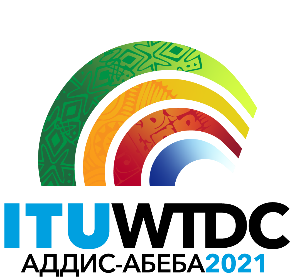 Региональное подготовительное собрание к ВКРЭ-21 для стран Европы
(РПС-ЕВР)виртуальное, 18−19 января 2021 годаРегиональное подготовительное собрание к ВКРЭ-21 для стран Европы
(РПС-ЕВР)виртуальное, 18−19 января 2021 года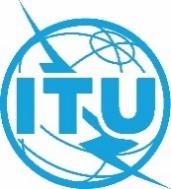 Пересмотр 1
Документа RPM-EUR21/34-RПересмотр 1
Документа RPM-EUR21/34-R20 января 2021 года20 января 2021 годаОригинал: английскийОригинал: английскийПредседатель РПС-ЕВРПредседатель РПС-ЕВРПредседатель РПС-ЕВРПредседатель РПС-ЕВРОтчет Председателя РПС-ЕВРОтчет Председателя РПС-ЕВРОтчет Председателя РПС-ЕВРОтчет Председателя РПС-ЕВР